The South East Carbon Action Network is kindly sponsored by: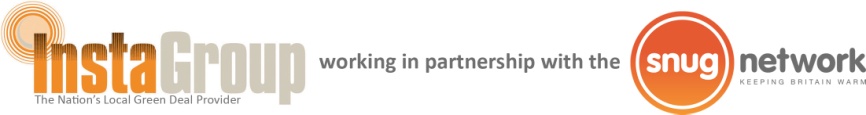 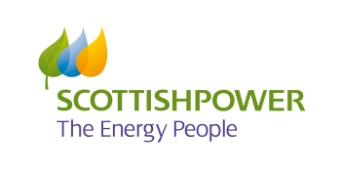 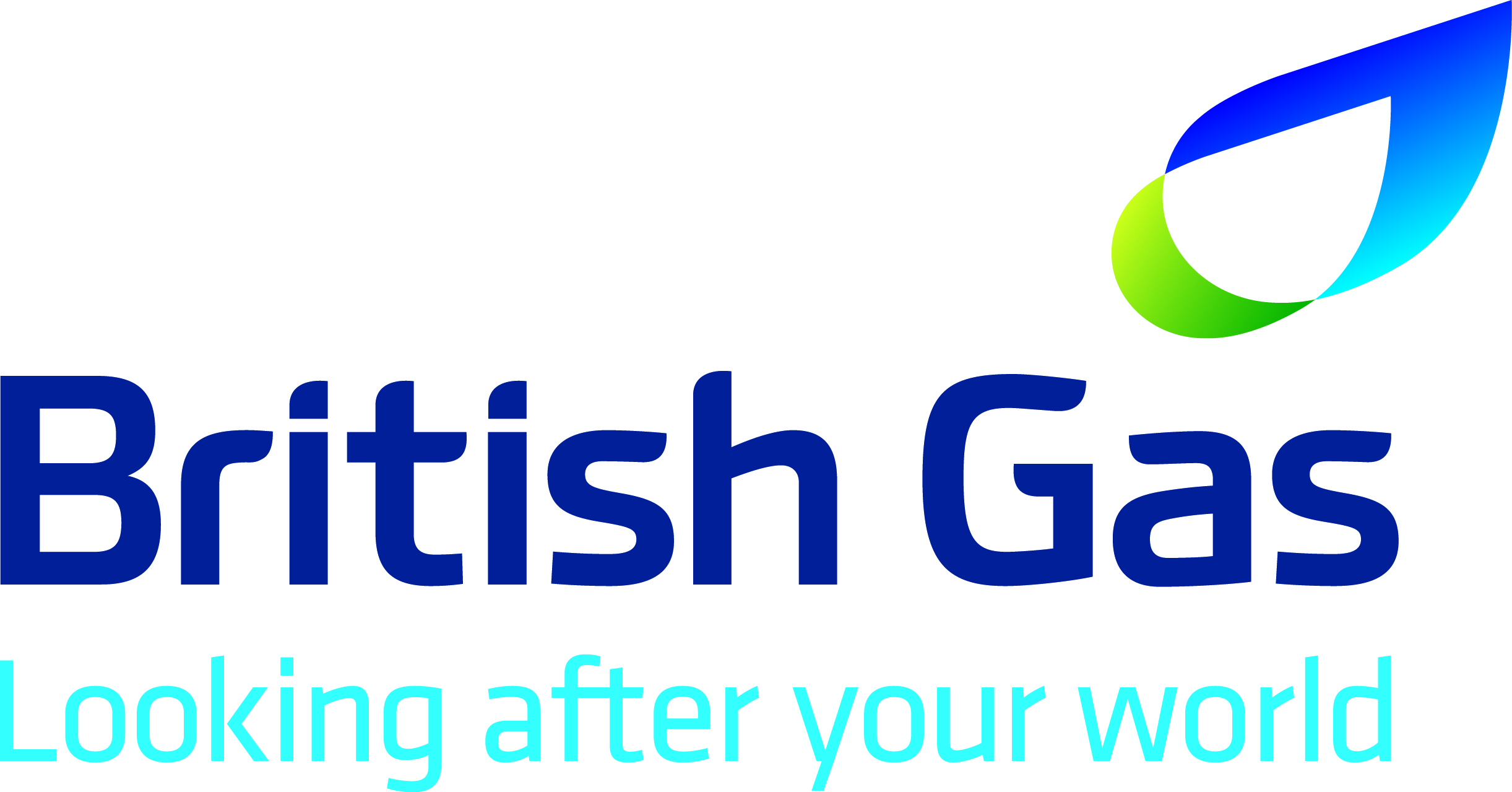 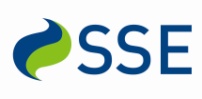 Date:Time:Location:SE CAN Forum Tuesday 18 March  2014 Minutes    10.00 Coffee 10:20am Meeting startedGuildford Borough Council
Millmead House Millmead
Guildford Surrey GU2 4BB
United Kingdom
Present: John Cain                         South Bucks District CouncilAmanda Martin                 Dover District CouncilCati Smith                         Guildford Borough CouncilJoanna Faul                      South Bucks District CouncilInsaf Ahamed                    Scottish Gas NetworkDan Hewitt                        Centrica/British GasHazel Hill                           Bracknell Forest CouncilCliff Darby                         Tandridge District CouncilDaniel Shaw                      Sevenoaks District Council   Carol White                       Gosport Borough CouncilStephanie Beggs               East Hamphire District CouncilSusie Phillips                     Winchester Action on Climate ChangeMichelle Cheeseman         West Sussex CouncilsFrancesca Nesbitt              Spelthorne Borough CouncilLee Elliott                           Mitie GroupSarah Thomas                   Mitie GroupLes Murrell                         Rushmoor Borough CouncilGraciela Melitsko               Reading Borough CouncilMatt Cotton                         NEFLeslie Spearpoint                Spelthorne Borough CouncilDipna Pattni                        Gravesham Borough CouncilSara Winnington                 Action SurreyIan Gough                           Wokingham Borough CouncilTom Coates                        West Sussex County CouncilApologiesRobert Marjorum                 Scottish PowerVerena Boxall                      Runnymede Borough CouncilJoanna Williams                  Runnymede Borough CouncilGill Daniel                            Horsham District CouncilLouise Ellison                      Portsmouth County CouncilAbdul Hussain                     Wealden District CouncilRobin Crowhurst                 Wealden District CouncilMick Harper                         Wealden District Council   Minutes of the previous Forum No action pointsMatters Arising Cliff Darby stepping down as Vice chair; nominations required by 12 May; call for new Executive members. Carol White not stepping down but we do need to invite other nominations.  AGM to be next meeting 5 JuneFinancial Report £10.565.04. Sponsorships to be reconfirmed. Instagroup probably not sponsoring again. Presentation - Part L 2013 Building Regulations - An overviewMatt Cotton MSc BEng CEng (Technical Director, National Energy Foundation)Matt Cotton of the National Energy Foundation provided an overview of the upcoming changes to the Part L building regulations which deals with the conservation of fuel and power. The new regulations are planned to come into force on the 6th April 2014. Presentation covered – what is Part L? 4 regs in total introduced 2006; sets minimum standards; policy drivers. Aims of part L;  timeline; 6 april 2014 comes into force; domestic building (L) 1 = new build; summary of main changes; existing dwellings; PartL2A non domestic buildings; notification and compliance Questions – Hazel Hill existing commercial building then updated to domestic dwelling what does it confirm to – L1B – need to meet min standardsWhat checks are being made on EPCs? Poor quality coming through from landmark; low cost of EPCs; landmark not interested. Varying levels of quality in EPC; notify through trading standards. Certain amount of EPCs are checked; some EPCs are cloned for local authority stock; Domestic properties - Can still sell property with G rating; but not lease it. Green Deal & Eco not working; Green deal is not working for non domestic buildings. Easier to address new buildsPresentation will be available on SECAN website  http://www.can.uk.net/se/Presentation -Solent Green Deal – Hampshire wide scheme developed from the “Pioneer Places” Fund. Project managed by Gill Flaherty from Portsmouth City Council who unfortunately cannot attend today. Carol White presented on her behalf.Background - £500k pioneer places launched Oct 2012  funding DECC money bid through PUSH the Partnership for Urban South HampshireLead is Portsmouth registered GDAO; excellent website www.solentgreendeal.org.uk, has an energy quizGreen deal wizard to determine eligible works; external marketing company developed tool kit; coms strategy developed; had a show home for launch showing samples of lighting; SWI which gave real time energy use when pressed; location difficult on housing estate; pop up shop; used a void houseEnquiries mainly came through website and telephone; contact method the wizardMain number is 0800 goes to private sector housing section in  Portsmouth Council.Presentation will be available on SECAN website  http://www.can.uk.net/se/Update presentations from the industryBritish Gas                          Dan Hewitt             ECO changes come into effect as  legislation in October; if installations are fitted between now and Oct it is done at installers risk as they cannot bank until after Oct; extension of ECO to 2017; Cero target is reduced by 33% highly unlikely any cero funding available this year; easy to treat loft and CWI under ECO to be confirmed April. District heating primary measures available under CEROLI – still issues over who clears the loft outPrivate landlords 2016 stick -  From 2016, all private landlords will not be allowed to deny a ‘reasonable’ request for energy efficiency improvements and from 2018, they won’t be allowed to rent out an F or G  rated property at all.District heating – certain social housing (residential) are combining with RHI; lends itself to flats/residential housing. CISCO has been extended; rural CISCO benefit eligibility has been removed and areas have been extended meaning that lots of rural Kent are now eligible.Active support to blend green deal and eco – hard for them to work together. Cannot use ECO and CERO. Lot of rationalising with suppliers; cost effectiveness of scheme; funding levels will be no where need what they have been.HHCRO funding for  boilers has now been fulfilled; very large properties (ie 5 beds) may get some funding. SGN                                     Insaf AhamedSGN provide an assisted gas connections scheme. Up to £2423.83 funding per eligible connection is available; qualifying criteria; intension of fitting a central heating system.Target -  20k customers to be connected before 2021. They have done mapping on transmission areas and areas of deprivation; Target: between 2009 and 2013, looking at 17300 homes to be connected in the UK and Scotland. Struggling down south to find connections.  Connections to park homes available. Joint trench for electricity and gas example Bournemouth, saved £1000 each resident from calor gas. Other case study – mixture of social, private properties. From own pot looking at funding from System Extension Fund, top up available; can be used to connect to district heating; extend gas mains; one off connections.Presentation will be available on SECAN website  http://www.can.uk.net/se/Lee Elliott                           Mitie GroupWorking with social landlords and residents; access to funding; energy consultancy and management working with Solent. Delivers large volume works (decent homes Bracknell; Southampton). Meet the buyer events Southampton; extensive supply chain. Southampton tender – 5k properties SWI; tied in green deal. Pilot schemes in Southampton worked with energy companies – developed cost model. Pilot scheme showed cost of works and funding offer – secured 12% funding scheme now on hold. Looking at district energy in Southampton, working on securing funding. Talking to Reading, Guildford, New Forest for CWI. Working with national landlords association re 2016 deadline, exploring market potential. Environment Centre Southampton working with them building up case studies. Member’s Round-UpDan Hewitt Centrica/British GasWilling to discuss with partners looking for ECO and CERO offersIan Gough Wokingham Borough CouncilCorporate stock work ongoingJoanna Faul South Bucks District CouncilAwaiting to hear from DECC £2.5 million; providing advice; part of Green deal consortium launch June 2014.Francesca Nesbitt Spelthorne Borough CouncilAwaiting to hear from DECCGraciela Melitsko Reading Borough CouncilAwaiting to hear from DECC; affordable warmth network is active; unsuccessful with HHCRO; doing better with Eon – some 90+ residents waiting for boilers; trial with English heritage how to make it insulation heritage compatibleMichelle Cheeseman West Sussex CouncilsSussex Energy Saving Partnership – customer offer will be firmed up by Spring working with Carillion. Working on HHCRO – set up scheme but having to fund shortfalls. Has start up funding towards this – residents told 100% funding then being asked to pay £1200 working with installer in Hove; installed a handful under HHCRO 40/50 referrals pending; will add insulation into it. Schools programme being deliveredSusie Phillips Winchester Action on Climate ChangeJust finished promoting ECO, able to pay boiler replacements; not achieved much. Moving towards solar Green Deal. Working to identify properties which are off gas and upgrading heatIng system.Dipna Pattni Gravesham Borough CouncilTwo demo homes completed under pioneer places fund; 1000 pv installation social  housing scheme; pilot homes warm homes 200 properties to be completed; mainly CISCO and cero. HTT cavities on 2 social housing block confirming funding. Collective switching campaign. Just drafted 1st fuel poverty strategy. Looking at funding for eco top ups – good connection with public heath team at Kent for opportunities; Providing fuel poverty update to councillorsStephanie Beggs East Hamphire District CouncilAssessors Green Deal Assessors are being trained; awaiting for DECC bid outcome; have boiler scrap page scheme; interest free loan scheme; 4k new homes being developed and considering how to supply energy to their homes; looking at setting up a multi utility services company. Amanda Martin  Dover District CouncilDover looking at system built properties to upgrade with SWI; project at early stages with Amy (know in the air) using cashback scheme, putting funding for social housing; will help private sector vulnerable householders to get affordable heat in the area.Cati Smith Guildford Borough CouncilThey have two bids with DECC regarding mobile homes & private sector housingThermal imaging course proved popular buying 2nd camera.  Running food bank/fuel poverty workshop in coming weeks. Looking at Southampton social housingHazel Hill Bracknell Forest Council Awarded DECC money for £1.8 million; focusing on one area  Bracknell and Sandhurst; still awaiting for final confirmation Ts and Cs. They have announced it to press.Carol White Gosport Waiting for DECC; in partnership Southampton, Eastleigh, Portsmouth 600 home identified SWI. £2.3 million. Energy expert working with on CISCO areas – scaffolding required on properties; scaffolding costs not available post April. Collective switching just finished. Warmer Homes Healthy People funding money left over, public health put £50k in to top up.Sara Winnington Action SurreyAction Surrey awaiting DECC bid; undertaking housing stock condition survey with BRE; looking at social housing project with some local authorities; ECO funding through installers presently suspended; highly vulnerable customers been let down and trying to find funds to assist them as some now have boilers which have broken down.AOB noneNext meeting 5 June Green Watt Way all day workshop and tour. Also SECAN AGM; look at car sharing;  Invite someone from public health to speak to the forum 